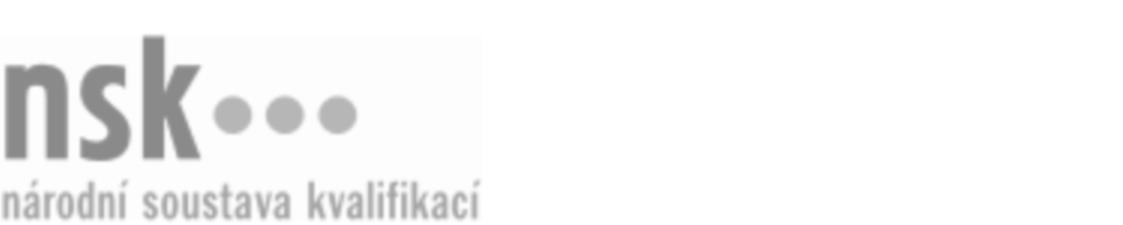 Další informaceDalší informaceDalší informaceDalší informaceDalší informaceDalší informacePracovník/pracovnice provozu prádelny (kód: 31-018-H) Pracovník/pracovnice provozu prádelny (kód: 31-018-H) Pracovník/pracovnice provozu prádelny (kód: 31-018-H) Pracovník/pracovnice provozu prádelny (kód: 31-018-H) Pracovník/pracovnice provozu prádelny (kód: 31-018-H) Pracovník/pracovnice provozu prádelny (kód: 31-018-H) Pracovník/pracovnice provozu prádelny (kód: 31-018-H) Autorizující orgán:Autorizující orgán:Ministerstvo pro místní rozvojMinisterstvo pro místní rozvojMinisterstvo pro místní rozvojMinisterstvo pro místní rozvojMinisterstvo pro místní rozvojMinisterstvo pro místní rozvojMinisterstvo pro místní rozvojMinisterstvo pro místní rozvojMinisterstvo pro místní rozvojMinisterstvo pro místní rozvojSkupina oborů:Skupina oborů:Textilní výroba a oděvnictví (kód: 31)Textilní výroba a oděvnictví (kód: 31)Textilní výroba a oděvnictví (kód: 31)Textilní výroba a oděvnictví (kód: 31)Textilní výroba a oděvnictví (kód: 31)Povolání:Povolání:Pracovník prádelenPracovník prádelenPracovník prádelenPracovník prádelenPracovník prádelenPracovník prádelenPracovník prádelenPracovník prádelenPracovník prádelenPracovník prádelenKvalifikační úroveň NSK - EQF:Kvalifikační úroveň NSK - EQF:33333Platnost standarduPlatnost standarduPlatnost standarduPlatnost standarduPlatnost standarduPlatnost standarduPlatnost standarduStandard je platný od: 15.01.2021Standard je platný od: 15.01.2021Standard je platný od: 15.01.2021Standard je platný od: 15.01.2021Standard je platný od: 15.01.2021Standard je platný od: 15.01.2021Standard je platný od: 15.01.2021Pracovník/pracovnice provozu prádelny,  29.03.2024 10:05:43Pracovník/pracovnice provozu prádelny,  29.03.2024 10:05:43Pracovník/pracovnice provozu prádelny,  29.03.2024 10:05:43Pracovník/pracovnice provozu prádelny,  29.03.2024 10:05:43Pracovník/pracovnice provozu prádelny,  29.03.2024 10:05:43Strana 1 z 2Další informaceDalší informaceDalší informaceDalší informaceDalší informaceDalší informaceDalší informaceDalší informaceDalší informaceDalší informaceDalší informaceDalší informaceDalší informaceÚplné profesní kvalifikaceÚplné profesní kvalifikaceÚplné profesní kvalifikaceÚplné profesní kvalifikaceÚplné profesní kvalifikaceÚplné profesní kvalifikaceÚplné profesní kvalifikaceÚplnou profesní kvalifikaci Pracovník prádelen a čistíren (kód: 31-99-H/11) lze prokázat předložením osvědčení o získání některé z uvedených skupin profesních kvalifikací:Úplnou profesní kvalifikaci Pracovník prádelen a čistíren (kód: 31-99-H/11) lze prokázat předložením osvědčení o získání některé z uvedených skupin profesních kvalifikací:Úplnou profesní kvalifikaci Pracovník prádelen a čistíren (kód: 31-99-H/11) lze prokázat předložením osvědčení o získání některé z uvedených skupin profesních kvalifikací:Úplnou profesní kvalifikaci Pracovník prádelen a čistíren (kód: 31-99-H/11) lze prokázat předložením osvědčení o získání některé z uvedených skupin profesních kvalifikací:Úplnou profesní kvalifikaci Pracovník prádelen a čistíren (kód: 31-99-H/11) lze prokázat předložením osvědčení o získání některé z uvedených skupin profesních kvalifikací:Úplnou profesní kvalifikaci Pracovník prádelen a čistíren (kód: 31-99-H/11) lze prokázat předložením osvědčení o získání některé z uvedených skupin profesních kvalifikací:Úplnou profesní kvalifikaci Pracovník prádelen a čistíren (kód: 31-99-H/11) lze prokázat předložením osvědčení o získání některé z uvedených skupin profesních kvalifikací: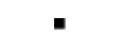 Pracovník/pracovnice provozu chemické čistírny a provozu mokrého čištění (kód: 31-019-H)Pracovník/pracovnice provozu chemické čistírny a provozu mokrého čištění (kód: 31-019-H)Pracovník/pracovnice provozu chemické čistírny a provozu mokrého čištění (kód: 31-019-H)Pracovník/pracovnice provozu chemické čistírny a provozu mokrého čištění (kód: 31-019-H)Pracovník/pracovnice provozu chemické čistírny a provozu mokrého čištění (kód: 31-019-H)Pracovník/pracovnice provozu chemické čistírny a provozu mokrého čištění (kód: 31-019-H)Pracovník/pracovnice provozu chemické čistírny a provozu mokrého čištění (kód: 31-019-H)Pracovník/pracovnice provozu chemické čistírny a provozu mokrého čištění (kód: 31-019-H)Pracovník/pracovnice provozu chemické čistírny a provozu mokrého čištění (kód: 31-019-H)Pracovník/pracovnice provozu chemické čistírny a provozu mokrého čištění (kód: 31-019-H)Pracovník/pracovnice provozu chemické čistírny a provozu mokrého čištění (kód: 31-019-H)Pracovník/pracovnice provozu chemické čistírny a provozu mokrého čištění (kód: 31-019-H)Pracovník/pracovnice provozu prádelny (kód: 31-018-H)Pracovník/pracovnice provozu prádelny (kód: 31-018-H)Pracovník/pracovnice provozu prádelny (kód: 31-018-H)Pracovník/pracovnice provozu prádelny (kód: 31-018-H)Pracovník/pracovnice provozu prádelny (kód: 31-018-H)Pracovník/pracovnice provozu prádelny (kód: 31-018-H)Pracovník/pracovnice provozu prádelny,  29.03.2024 10:05:43Pracovník/pracovnice provozu prádelny,  29.03.2024 10:05:43Pracovník/pracovnice provozu prádelny,  29.03.2024 10:05:43Pracovník/pracovnice provozu prádelny,  29.03.2024 10:05:43Pracovník/pracovnice provozu prádelny,  29.03.2024 10:05:43Strana 2 z 2